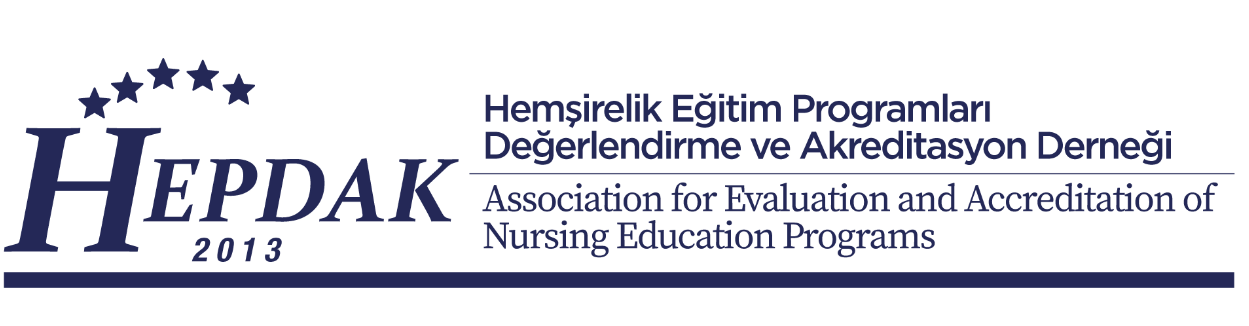 GENEL DEĞERLENDİRME  İÇİN KONTROL LİSTESİZİYARET AŞAMALARIGERÇEKLEŞTİRME SORUMLUSUGERÇEKLEŞMEDURUMUZİYARET ÖNCESİZİYARET ÖNCESİZİYARET ÖNCESİDeğerlendiriciler ile görüşerek çalışma takvimi /planı yapmaTakım BaşkanıKurum Özdeğerlendirme Raporunu (ÖDR) inceleme Takım BaşkanıDeğerlendiricilerProgramdan istenecek ve toplantı odasına /sanal odada olması gereken ek belgelerin  hazırlanmasıTakım BaşkanıDeğerlendiricilerZiyaret sırasında sorulacak soruların listesinin hazırlanmasıTakım BaşkanıDeğerlendiricilerZiyaret sırasında ziyaret edilmesi öngörülen alanların listesinin hazırlanmasıTakım BaşkanıDeğerlendiricilerEğitim Planı Analizi (Form 1) ve Not Belgesi Analizi (Form 2) formlarının doldurulmasıTakım BaşkanıDeğerlendiricilerKurum ziyaret planının yapılması Takım BaşkanıDeğerlendiricilerÖnerilen kurum ziyaretinin program yöneticisi ile görüşülmesi Takım BaşkanıProgram Değerlendirici Çizelgesi (Form 3) ve Uzaktan Eğitim Program Değerlendirici Çizelgesi  (UE-PDÇ )1.0  formlarının ön tahmin sütunun doldurulmasıTakım BaşkanıDeğerlendiricilerYetersizliklerin ve Gözlemlerin Açıklaması (Form 4) (0.gün yapılacak olan takım  toplantısında  görüşmek üzere takım üyelerinin  her biri tarafından ayrı olarak hazırlanır)Takım BaşkanıDeğerlendiricilerUzaktan değerlendirme ziyareti için teknik altyapının kurum ile görüşülmesi ve sistemin test edilmesiTakım BaşkanıDeğerlendiricilerDeğerlendirme takımının çevrimiçi toplantılar ile  ziyarete kadar  olan sürede en az iki  toplantı yaparak ön hazırlık süreçlerini yürütmesi Takım BaşkanıDeğerlendiricilerZİYARET SIRASINDAZİYARET SIRASINDAZİYARET SIRASINDAYüz yüze ziyaret için kurumun belirlediği toplantı odasındaki teknik donanımın kontrol edilmesi (bilgisayar, yazıcı, barkovizyon vb.) Takım BaşkanıDeğerlendiricilerGörüşme yapılacak kişilerin listelenmesi ve program yöneticisi ile paylaşılmasıTakım BaşkanıDeğerlendiricilerProgram Değerlendirici Çizelgesi (Form 3) ve Uzaktan Eğitim Program Değerlendirici Çizelgesi 1.0  formlarının 0.gün ve çıkış sütunlarının doldurulması(Kurum ve program yetkililerine gösterilmez.)Takım BaşkanıDeğerlendiricilerYetersizliklerin ve Gözlemlerin Açıklaması (Form 4) formunun hazırlanması (kurum için hazırlanmıştır ve bir kopyası çıkış görüşmesinden sonra kuruma bırakılır.)  Takım BaşkanıDeğerlendiricilerYetersizliklerin Özeti  Formu  (Form 5) formunun hazırlanması (kurum için hazırlanmıştır ve bir kopyası çıkış görüşmesinden sonra kuruma bırakılır.)Takım BaşkanıDeğerlendiricilerForm 6: Program İçin Çıkış Bildirimi formunun çıkış görüşmesinde Takım Başkanı tarafından okunmak üzere hazırlanması (Konuşma dili ile yazılır)(Çıkış toplantısında okunmalıdır-Kuruma kopyası verilmez.)Takım BaşkanıDeğerlendiricilerHEPDAK D3 Formu- Kurum tarafından doldurulacak olan D3 formunun program yöneticisine verilmesi  (Bu form değerlendirme takımı üyelerini değerlendirmek için değerlendirilen kurumun yetkilisi (takım başkanı için Dekan, program değerlendiricisi için programı yürüten Bölüm Başkanı) tarafından doldurulur). Takım BaşkanıProgram Akreditasyonu Geribildirim FormuProgram yöneticisine, akreditasyon süreçleri tamamlandıktan sonra, değerlendirme sürecine ilişkin görüşlerini Kalite Güvencesi Yönetim Bilgi Sistemi (https://yonetim.yokak.gov.tr/) üzerinden Program Akreditasyonu Geribildirim Formu aracılığıyla  YÖKAK iletmesinin hatırlatılmasıTakım BaşkanıZİYARET SONRASIZİYARET SONRASIZİYARET SONRASIÖnerilen Akreditasyon Kararı -Form 7’nin doldurulması  (Takım Başkanı tarafından doldurulur ve ziyaret sonrası  +3 gün içinde HEPDAK Başkanına e-posta ile yollanır.)Takım BaşkanıProgram Değerlendiricisi Değerlendirme Formu- Form D1 (Takım üyeleri tarafından her bir takım üyesi için doldurması ve HEPDAK Başkanına e -posta ile gönderilmesi)  60.gün yanıtı sonrasıTakım BaşkanıDeğerlendiricilerTakım Başkanı Değerlendirme Formu- Form D2 (Takım üyeleri tarafından takım başkanı için doldurulması ve HEPDAK Başkanına e -posta ile gönderilmesi) 60.gün yanıtı sonrasıDeğerlendiricilerHepdak Değerlendirme Süreçlerini Değerlendirme Formu- Form D4 (HEPDAK’ın değerlendirme süreçlerini değerlendirmek üzere takım başkanı ve değerlendiriciler tarafından doldurulur.) 60.gün yanıtı sonrasıTakım BaşkanıDeğerlendiricilerProgramın/Kurumun 30. Gün YanıtıZiyaret sonrası kurumdan gelen 30 Gün yanıt dosyasının incelenmesi (Otuz gün yanıtında kurum yalnızca HEPDAK Program Değerlendiricisi Raporu’nda (Form 4)  listelenen yetersizlikler ile ilgili maddi hatalar üzerinde görüş belirtir.)Takım başkanıDeğerlendiricilerTakımın 60. Gün yanıtı Takım başkanı ve değerlendiricilerin kurumun 30 gün yanıtını  inceleyerek 60 gün raporunu hazırlaması  Program Değerlendirme Çizelgesi (Form 4) 60. Gün sütununun doldurulması ve HEPDAK Başkanlığına gönderilmesiTakım başkanıDeğerlendiriciler Tutarlılık Kontrol Komitesi (+90.gün)  (Takım tarafından hazırlanan kurum 60 gün raporlarının aynı dönem değerlendirilen programların raporlarının tutarlılık açısından görüşülmesi)Takım BaşkanıRaporlara Son Şeklinin Verilmesi (+120.gün)Tutarlılık kontrolleri tamamlanan taslak raporlara, tutarlılık sırasında yapılan öneriler varsa düzenlenmesi ve HEPDAK Başkanlığına e- posta yolu ile gönderilmesi Takım başkanıDeğerlendiriciler